RESOLUCIÓNLA SUPERINTENDENTE GENERAL DE LA SUPERINTENDENCIA GENERAL DE ENTIDADES FINANCIERASConsiderando que:El Artículo 7 de la Ley Orgánica del Sistema Bancario Nacional (Ley 1644) establece que la Superintendencia General de Entidades Financieras (SUGEF) debe revalorar cada dos años el monto de las multas inicial y diaria, a que están afectas las personas físicas o jurídicas que, sin formar parte del Sistema Bancario Nacional utilicen en el nombre comercial, en la papelería o en la publicidad, las palabras banco, o establecimiento bancario o derivados de estos términos que califiquen sus actividades como de carácter bancario, o bien, que ejecuten o anuncien la ejecución de operaciones reservadas de modo exclusivo a las instituciones bancarias.La última revaloración de las multas realizada por la Superintendencia General de Entidades Financieras fue mediante la Resolución SGF-3421-2019 del 18 de octubre de 2019, la cual tomó en consideración la variación en el índice de precios al consumidor a noviembre de 2018. Dicha revaloración fue publicada en La Gaceta No. 25 del 07 de febrero de 2020.Es necesario revalorar el monto de las multas determinadas en la Resolución SGF-3421-2019, en la misma proporción en que aumentó el índice de precios al consumidor de noviembre de 2018 a noviembre de 2020, según el siguiente detalle:Resuelve:Actualizar el monto de las multas establecidas en el Artículo 7 de la “Ley Orgánica del Sistema Bancario Nacional” (Ley 1644), según se indica a continuación:Monto de la multa inicial:    ¢1.981.557,58Monto de la multa diaria:    ¢      39.629,88Rige a partir de su publicación en La Gaceta.San José, 11 de enero de 2021.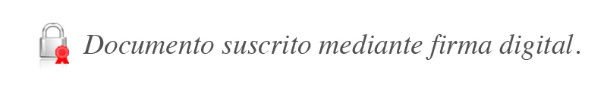 Rocío Aguilar MontoyaSuperintendente GeneralJSC/EMS/CVC/MOM/gvl*MesÍndiceVariaciónMulta inicialMulta diariaNoviembre 2018104,30¢1.940.624,00¢38.811,23Noviembre 2020106,500,0210930¢1.981.557,58¢39.629,88